 İLKOKULU4/C-D SINIFI MATEMATİK DERSİ1. DÖNEM 2. YAZILIAdı Soyadı:  ……………………………………..   No:  …………A) Aşağıdaki sayıların okunuşlarını yazalım.(4 PUAN)462 202: …………….…………………………………………………………………………………………………………58 356:…………………………………………………….…………………………………………………………………B)Aşağıda okunuşları verilen sayıları yazalım. (4 PUAN)Beş yüz yetmiş dokuz bin üç yüz on beş: ……………Kırk bin yüz on beş: ……………………C)Aşağıda çözümlenmiş olarak verilen sayıları rakamla yazınız.  (10 PUAN)Aşağıdaki toplama işlemlerini yapınız.(8 PUAN)E) Aşağıdaki çıkarma işlemlerini yapınız. (8 PUAN)F)Aşağıdaki işlemlerde verilmeyenleri bulunuz.(6 PUAN)…..x ( 48 x 9 )  =   ( 8 x 48 ) x 9( 76 x 94 ) x 81 =  ( .....x 81 ) x 76               76 x ( 70 x ..... )  =  ( 5 x 76 ) x 70G) Aşağıda verilen çarpma ve bölme işlemlerinikısa yoldan yapınız. (10 PUAN)H)Aşağıdaki sayıların en yakın olduğu onluk ve en yakın olduğu yüzlüğü yazınız? (4 PUAN)I)Verilen bölme işlemlerinin bölümünün işlem yapma-dankaç basamaklı olduğunu yazınız.(4 PUAN)951   7		         bölüm  .............basamaklıdır. 48532		         bölüm  .............basamaklıdır.İ)Aşağıdaki çarpma işlemlerini yapınız.(8 PUAN)745		287X      7		X       43J)Aşağıdaki bölme işlemlerini yapınız?(8 PUAN)840   8	874   22	K) Tablodaki bölmer işleminin sonucunu önce tahmin ediniz. Sonra işlem sonucunu bulunuz.Tahmininiz ile işlem sonucu karşılaştırınız.(4 PUAN)L)Problemin işlemlerini boşluğa yapınız? (4X6=24 PUAN)1.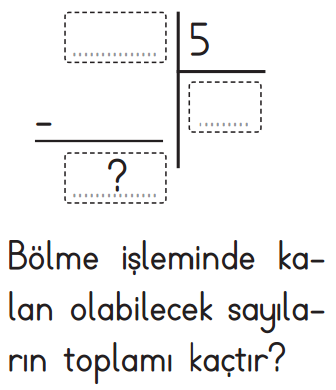 A)15B) 19C)20D)212.20 deste kalem ile 18 düzine kalemi 32öğrenci eşit biçimde paylaşıyor. Her birine kaç kalem düşer?A)11B) 12C) 13           D)143.Aşağıdaki bölme işleminde  ★sembollerinden oluşan sayı kaçtır?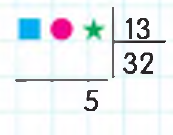 A) 666B) 683_C) 629D) 3434. 2900 liraya satın aldığım bir televizyonun 450 lirasını ödedikten sonra, geriye kalan borcu 7 taksitle ödediğime göre her ay kaç lira ödemem gerekir?A)350B)3350C)2907D) 355. Bir araba fabrikasında 8900 işçi çalışıyor. Bu fabrikada 1706 işçi daha göreve başlıyor. Bir süre sonra araba satışları azalınca 2434 kişi işten çıkarılıyor. En son fabrikada çalışan işçi sayısı kaçtır?A)10606 B)8172C)10334D) 130406.Her katında 7 tane sınıf olan okulumuz 4 katlıdır. Her sınıfta ortalama 32 öğrenci vardır. Buna göre okulumuzda toplam kaç öğrenci vardır?A)28B) 128C) 896D)224   JOKER SORU   950021 sayının doğru okunuşu aşağıdakilerden hangisidir?A)Dokuz yüz yirmi birB) Doksan beş bin yirmi birC)Dokuz yüz elli bin yirmi birD)Dokuz yüz elli bin yirmi   BAŞARILAR  G. BARUTÇU  &M. BALTA4/C-D SINIFI MATEMATİK DERSİ 1. DÖNEM 2. YAZILICEVAP KAĞIDIAdı Soyadı:  ……………………………………..   No:  …………A) Aşağıdaki sayıların okunuşlarını yazalım.(4 PUAN)462 202: DÖRTYÜZ ATMIŞ İKİ BİN İKİ YÜZ İKİ58 356:ELLİ SEKİZ BİN ÜÇ YÜZ ELLİ ALTIB)Aşağıda okunuşları verilen sayıları yazalım. (4 PUAN)Beş yüz yetmiş dokuz bin üç yüz on beş:  579 315Kırk bin yüz on beş: 40115  C)Aşağıda çözümlenmiş olarak verilen sayıları rakamla yazınız.  (10 PUAN)Aşağıdaki toplama işlemlerini yapınız.(8 PUAN)E) Aşağıdaki çıkarma işlemlerini yapınız. (8 PUAN)F)Aşağıdaki işlemlerde verilmeyenleri bulunuz.(6 PUAN)8x ( 48 x 9 )  =   ( 8 x 48 ) x 9( 76 x 94 ) x 81 =  ( 94 x 81 ) x 76               76 x ( 70 x5)  =  ( 5 x 76 ) x 70G) Aşağıda verilen çarpma ve bölme işlemlerinikısa yoldan yapınız. (10 PUAN)H)Aşağıdaki sayıların en yakın olduğu onluk ve en yakın olduğu yüzlüğü yazınız? (4 PUAN)I)Verilen bölme işlemlerinin bölümünün işlem yapma-dankaç basamaklı olduğunu yazınız.(4 PUAN)951   7		bölüm  3basamaklıdır. 48532		bölüm  2basamaklıdır.İ)Aşağıdaki çarpma işlemlerini yapınız.(8 PUAN)          745		287X      7		X       435 215                 12 341J)Aşağıdaki bölme işlemlerini yapınız?(8 PUAN)840   8	874   22	105                   3916K) Tablodaki bölmer işleminin sonucunu önce tahmin ediniz. Sonra işlem sonucunu bulunuz.Tahmininiz ile işlem sonucu karşılaştırınız.(4 PUAN)L)Problemin işlemlerini boşluğa yapınız? (4X6=24 PUAN)1.A)15B) 19C)20 D)212.20 deste kalem ile 18 düzine kalemi 32öğrenci eşit biçimde paylaşıyor. Her birine kaç kalem düşer?A)11B) 12C)13D)143.Aşağıdaki bölme işleminde  ★sembollerinden oluşan sayı kaçtır?A) 666B)683_C) 629D) 3434. 2900 liraya satın aldığım bir televizyonun 450 lirasını ödedikten sonra, geriye kalan borcu 7 taksitle ödediğime göre her ay kaç lira ödemem gerekir?A)350B)3350C)2907D) 355. Bir araba fabrikasında 8900 işçi çalışıyor. Bu fabrikada 1706 işçi daha göreve başlıyor. Bir süre sonra araba satışları azalınca 2434 kişi işten çıkarılıyor. En son fabrikada çalışan işçi sayısı kaçtır?A)10606 B)8172 C)10334D) 130406.Her katında 7 tane sınıf olan okulumuz 4 katlıdır. Her sınıfta ortalama 32 öğrenci vardır. Buna göre okulumuzda toplam kaç öğrenci vardır?A)28B) 128C)896D)224   JOKER SORU   950 021 sayının doğru okunuşu aşağıdakilerden hangisidir?A)Dokuz yüz yirmi birB) Doksan beş bin yirmi birC)Dokuz yüz elli bin yirmi birD)Dokuz yüz elli bin yirmi   BAŞARILAR  55 x 10 = …800 : 10 = …48 x 100 = …4780 :10 = …1000 x 58 = …78100 : 100 = …100 x 80 = …96000 : 1000 = …62 x 1000 = …370000 : 100 = …2 on binlik + 7 yüzlük + 3 onluk 3 yüz binlik + 3 yüzlük +4 onluk 7 binlik + 9 yüzlük +7 onluk + 2 birlik2 yüz binlik+1 on binlik+ 8 onluk +3 birlik4 on binlik + 6yüzlük +6 onlukİşlemTahminimKarşılaştırma928 32	55 x 10 = 550800 : 10 = 8048 x 100 = 4 8004780 :10 = 4781000 x 58 = 58 00078100 : 100 = 781100 x 80 = 8 00096000 : 1000 = 9662 x 1000 = 62 000370000:100 = 3 7002 on binlik + 7 yüzlük + 3 onluk   20 7033 yüz binlik + 3 yüzlük +4 onluk 300 3407 binlik + 9 yüzlük +7 onluk + 2 birlik    7 9722 yüz binlik+1 on binlik+ 8 onluk +3 birlik210 0834 on binlik + 6yüzlük +6 onluk  40 660İşlemTahminimKarşılaştırma928 32	29900 : 303030 – 29 1